ATA DE REUNIÃO DIA 3 DE OUTUBRO DE 2022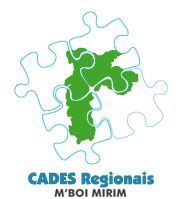            No dia 03 de outubro de 2022 às 10h30 foi iniciada a reunião Ordinária do CADES (Conselho Regional de Meio Ambiente, Desenvolvimento Sustentável e Cultura de Paz) da Subprefeitura de M’ Boi Mirim, na qual estavam presentes representantes do poder público e da sociedade civil, a saber:                   A reunião conta com as presenças do vice Coordenador (MB), conselheiros da sociedade Civil, Conselheiros do Poder Publico, e convidados.A reunião não teve como se realizar, pois teve a presença de três conselheiros, da Sociedade Civil.Reunião não aconteceu por falta de Quorum.Não teve justificativa por falta dos Conselheiros na reunião de outubro:              O vice Coordenador Pedro Lopes encerra-se a reunião, agradecendo a presença dos participantes, sendo:Três conselheiros da Sociedade Civil.Quatro visitantesCinco Conselheiros do Poder Publico.                                 Ata aprovada em 07/11/2022Assinam  A Ata os Conselheiros da Sociedade Civil:Wilson da Silva Galvão Jose Vianes da SilvaLista de presença na reunião Ordinária 07/11/20221) José Vianes da Silva2) Wilson da Silva Galvão3) Edson Aparecido da Silva 4)  Marlene Alves Teixeira da Silva 5) Elisangela de Jesus Dias  6) José Anacleto AndradeAta redigida pela Coordenadora Rosilei AP Ramos Hakime